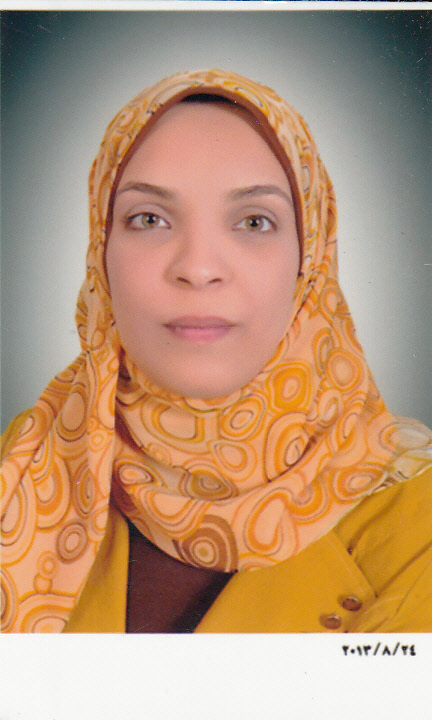 بكالوريوس، 2007مروة محمد حسين حسنمروة محمد حسين حسنمروة محمد حسين حسنمدرس مساعد بقسم التشريح والانسجه و الاجنه، كلية الطب البيطرى، جامعة أسيوطمدرس مساعد بقسم التشريح والانسجه و الاجنه، كلية الطب البيطرى، جامعة أسيوطمدرس مساعد بقسم التشريح والانسجه و الاجنه، كلية الطب البيطرى، جامعة أسيوطالعنوان الحالىجمهورية مصر العربية - اسيوط - جامعه اسيوط - كلية الطب البيطري - قسم التشريح والانسجة والاجنةالموبايل01063455235تليفون المنزل2299975البريد الالكترونىmarwahussein60@yahoo.com 
marwa.hassan1@vet.au.edu.egالدرجات العلمية :مدرس مساعد بقسم التشريح والانسجه و الاجنه، كلية الطب البيطرى، جامعة أسيوط، 2011معيد بقسم التشريح والانسجه و الاجنه، كلية الطب البيطرى، جامعة اسيوط، 2007